Name: __________________________________   Date: _________________Find the missing numbers for each equation. You can use the number line to help you.__________ + 3 = 5				11 = 7 + __________7 + __________ = 9				14 = 7 + __________5 = __________ + 2				8 + __________ = 12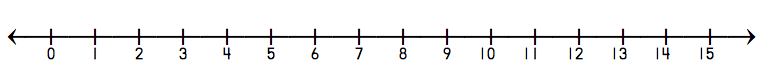 Find the missing numbers for each equation. You can use the number line to help you.__________ + 3 = 5				11 = 7 + __________7 + __________ = 9				14 = 7 + __________5 = __________ + 2				8 + __________ = 12